嘉義市立大業國中棒球、游泳校隊招生簡章強出擊、不放棄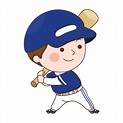 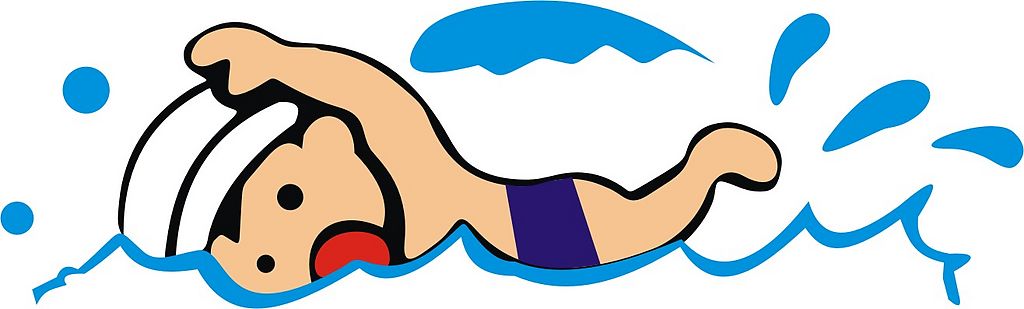 本校即將於民國112年，成為嘉義市首所公辦公營的實驗教育學校，目前校方轉型規劃多元課程，讓就讀大業的孩子在未來有更多元發展。棒球及游泳是本校特色重點體育項目，大業重視體育發展，目前正規劃興建中的湖內重劃區棒球場及已斥資800萬元整建完工的游泳池，使練習環境更佳完善。棒球的學習，可以培養孩子們團隊互助合作、刻苦耐勞的精神，游泳的訓練，可以激發追求卓越、突破自我極限的挑戰動機，選擇水漾的大業，奠定水漾的未來。入學方式：1.凡對運動具有熱情、學習認真，經本校測驗合格者，報名參            加棒球或游泳校隊，可至本校體育組填寫「運動專長入學申            請表」。          2.國小在學期間曾代表學校參加比賽證明（獎狀或秩序冊等）。          3.具上述資格國小應屆畢業生，不分學區，請至本校報名。申請日期:111年2月14日起至111年5月31日止(每週一至五08:00-17:00至本校體育組申請報名。練習活動： 訓練補助:1.本校提供棒球隊比賽、訓練使用之球具、個人裝備及服裝，游           泳隊提供比賽、訓練使用之器具及個人泳裝、泳帽、泳鏡。         2.訓練期間營養品。          3.比賽期間住宿、膳雜等經費。備註：練習時段皆在課外時間執行，不影響孩子正課學習。                                       校長 陳明君 歡迎您                隊別       項目棒球隊游泳隊練習時間每週一至週六(寒暑假另訂)每週一至週五(寒暑假另訂)練習時段週一至週五:上午07:00-08:00           下午16:00-17:30週六:上午08:00-11:30週一、三、五:上午:07:00-08:00週一至週五:下午:17:00-18:30練習課程專長體能、打擊、守備、投捕手、戰術等專長體能、蝶、仰、蛙、捷轉身、跳水練習場地本校棒球專用練習場本校代管湖內棒球場(興建中)本校室內溫水游泳池本校重量訓練室執行教練吳慶生教練馬永恒教練聯絡專線0960-700-4670932-877-536